   FECHA………… ……………………………………. TENIS EN NAVIDADINSCRIPCION GRATUITANOMBRE Y APELLIDOS__________________________________________________________________________________FECHA DE NACIMIENTO:___________________________________________DNI_________________________________  TELEFONO:  _____________________  MAIL________________________________________________________________DOMICILIO____________________________________________________________________________________________ LOCALIDAD:_____________________________________________________________________D.P_._________________NIVEL DE TENIS: MINITENIS – INICIACION –PERFECIONAMIENTO_________________________________________NOMBRE DE TU COLEGIO:_________:________________________________________________________FECHA LIMITE DE INSCRIPCION: 18 DE DICIEMBRE 2014.OBSERVACIONES:1.- El tutor, autoriza así mismo la participación del menor en las actividades del club.El Club cuenta con un seguro de responsabilidad civil por un límite de 300.000.-€.Los impresos cumplimentados se pueden entregar en el Colegio de San Rafael, Bar San Antonio y en la Oficina Municipal de información y turismo de El Espinar, Oficina del Ayuntamiento en San Rafael.MÁS INFORMACIÓN: DIRECTOR DEPORTIVO TENISMAF; MIGUEL ANGEL DE FRUTOS TL: 670.77.55.60. /MAIL: tenismaf@gmail.com / miguel@tenismaf.com           INSCRIPCIÓN SOCIOS CLUB        Ser socio del Club tiene un coste de  15€ de inscripción pagadero de una sola vez y una cuota anual de 20€ .    Los estatutos del Club están a disposición de los socios o de  las personas interesadas en serlo en la sede social y en la página Web del Club,(www.clubdeteniselespinar.com);  así mismo el impreso de inscripción se puede bajar de la página Web y también se puede obtener en el Bar San Antonio donde se entregarán las inscripciones una vez cumplimentadas .        FIRMA DEL ALUMNO                                                                          FIRMA DEL TUTOR                   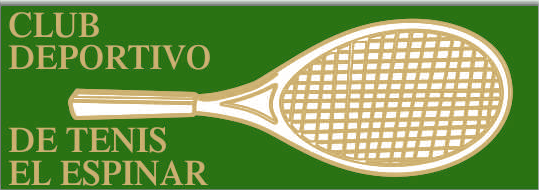 